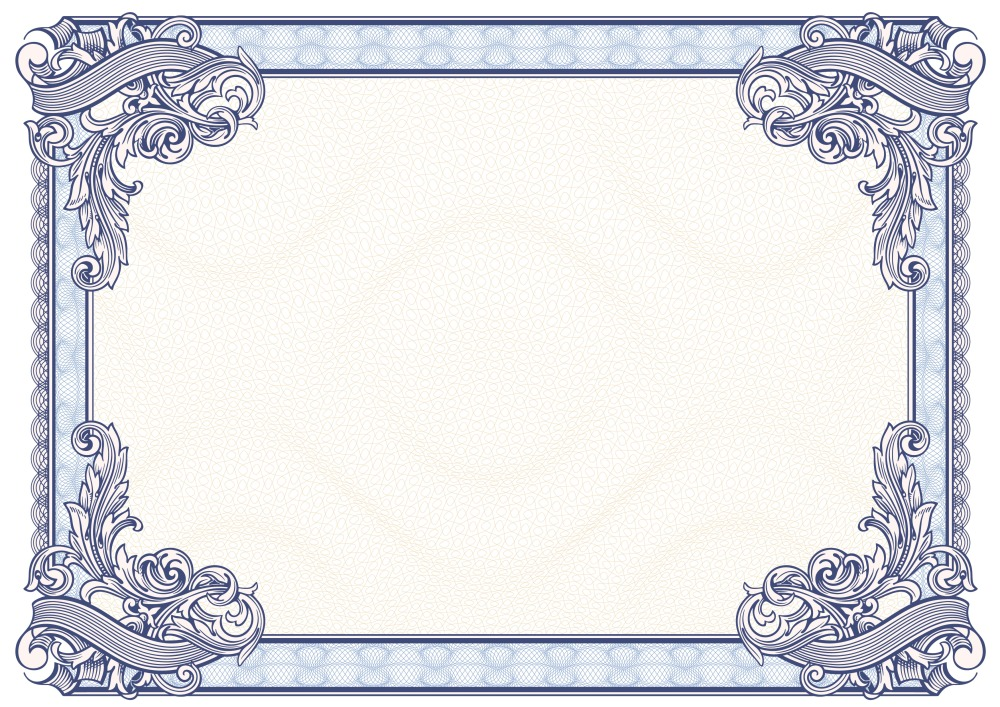 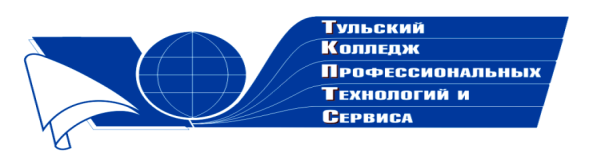 Государственное профессиональное образовательное учреждение  Тульской области «Тульский колледж профессиональных технологий и сервиса»ДипломНаграждаетсяНикитюк Марина Юрьевна,занявшая  3 место  в общероссийском заочном конкурсе «Коллекция педагогического мастерства и творчества» в номинации «Эссе» Тема: «Моя педагогическая идея»   Директор ГПОУ ТО       «ТКПТС»                                     С.С. Курдюмов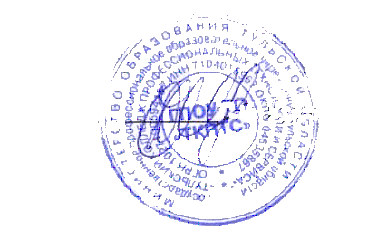 2018год 